Name:	___________________________________________		Number: ____________Date: ______________________			Period: _______________Practice 1.1ODD MAN OUT TERMINOLOGYCircle the term or phrase that does not belong in each of the following groupings. Then fill in the answer blank with the correct group name.Transverse	Distal	Frontal		Sagittal		Group: __________________________Pelvic		Thoracic	Antecubital	Abdominal	Group:____________________Sural	Brachial		Femoral	Popliteal		Group: ____________________Epigastric	Hypogastric	Right Iliac	Left upper quadrant	Group: _____________Orbital Cavity	Nasal Cavity	ventral cavity	oral cavity	Group: ____________________REGIONAL TERMINOLOGYSelect key choices that identify the following body parts or areas. Enter the appropriate letter or corresponding term in the answer blanks.Abdominal	AntecubitalAxillaryBrachialBuccalCervicalFemoral GlutealInguinalLumbarOccipitalPoplitealPubic ScapularSural Umbilical_________ Arm pit_________ Thigh region_________ Buttock area_________ Neck region_________ Belly button area_________ Genital area_________ Interior aspect of elbow_________ Posterior aspect of the head_________ Area where trunk meets thigh_________ Back area from ribs to hips _________ Pertaining to the cheekDIRECTIONAL TERMINOLOGYComplete the following statements by choosing an anatomical term from the key choices. Enter the appropriate letter or term in the answer blanks.AnteriorDistalFrontalInferiorLateralMedialPosteriorProximalSagittalSuperiorTransverseIn the anatomical position, the face and palms are on the _____(1)_______ body surface, the buttocks and shoulder blades are on the _______(2)_________ body surface, and the top of the head is the most ____(3)________ part of the body. The ears are _____(4)________ to the shoulders and ____(5)______ to the nose. The heart is _____(6)________ to the spine and _____(7)________ to the lungs. The elbow is a ___(8)________ to the fingers but ____(9)_________ to the shoulder. In humans, the dorsal surface can also be called the ____(10)_______ surface; however in four legged animals, the dorsal surface is the ____(11)________ surface. 1.2.3.4.5.6.7.8.9.10.11.
PLANE TERMINOLOGY
Please label the planes shown in the pictures below.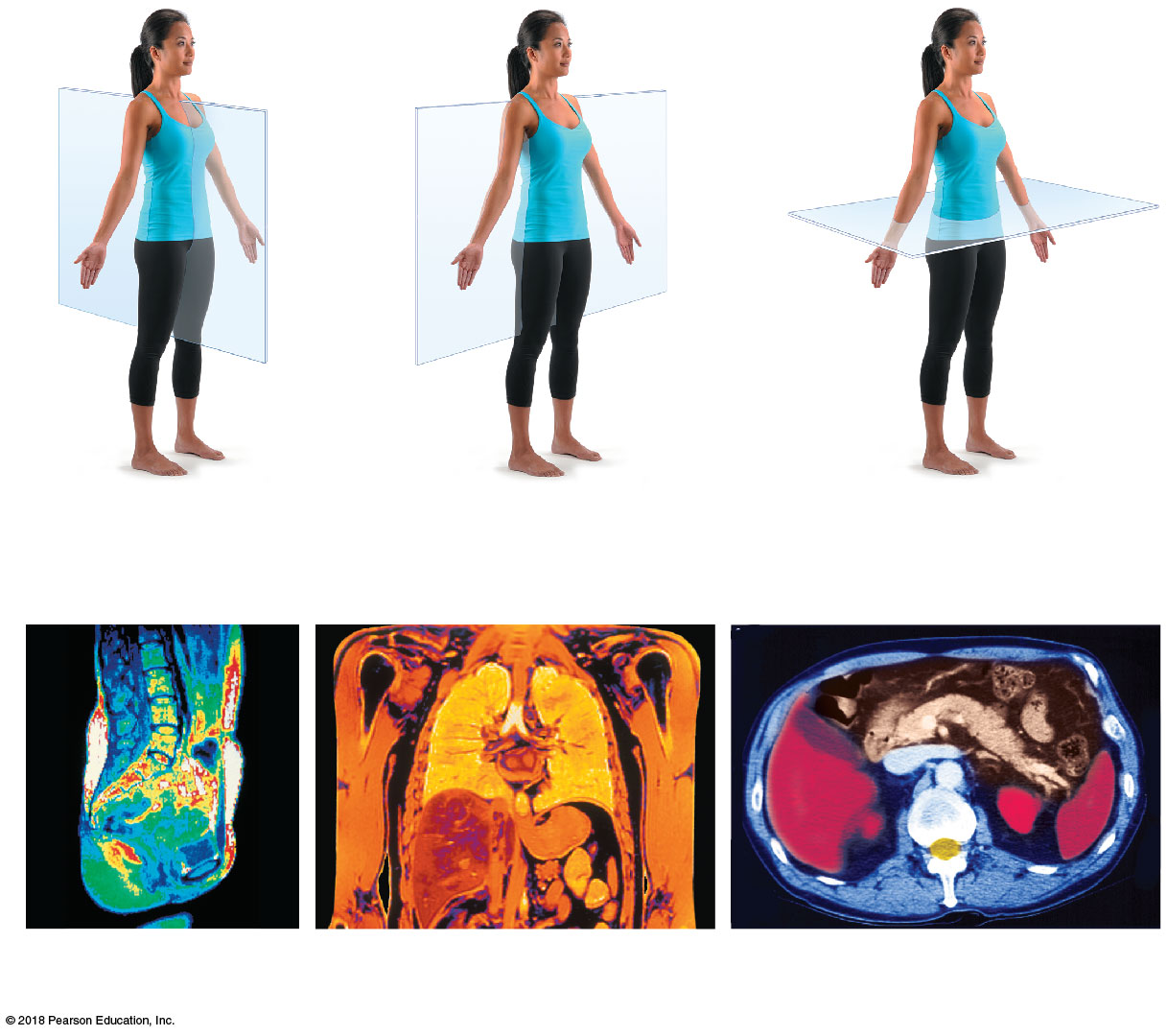                                                	B.   					C. 